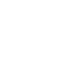 НОВООДЕСЬКА МІСЬКА РАДАМИКОЛАЇВСЬКОЇ ОБЛАСТІР І Ш Е Н Н ЯКеруючись Конституцією України, пунктом 34 частини 1 статті 26 Закону України "Про місцеве самоврядування в Україні" відповідно до витягу з Державного земельного кадастру про земельну ділянку, керуючись статтями 12, 22, 81, 116, 118, 121, 122, 186, 186-1 пунктом 24 Перехідних Положень Земельного кодексу України, Законом України «Про землеустрій», Законом України «Про Державний земельний кадастр», Законом України «Про державну реєстрацію речових прав на нерухоме майно та їх обтяжень», розглянувши заяви та проект  землеустрою  щодо відведення земельних ділянок у власність громадянам України Боровському Р.А., Визию І.Я., Жабі, Ю.І., Задорожній Ю.В., Казакуці В.А., Колесниченку А.П., Корольовій А.І., Корольову В.М., Корольовій Т.В., Маліцькій Н.О., Манько О.В., Мельнику М.В., Петровій Я.С., Похиленку В.В., Ревнівцевій А.С., Савруку А.А., Семикіну О.Ю., Скрипнику Д.В., Чубич Г.Я. розроблений ФОП Пуховим С.С. та враховуючи рекомендації постійної комісії міської ради з питань аграрно-промислового розвитку та екології міська рада ВИРІШИЛА:1. Затвердити проект землеустрою щодо відведення земельних ділянок та передати у власність земельні ділянки для ведення особистого селянського господарства (категорія земель - землі сільськогосподарського призначення) в межах території Новоодеської міської ради, наступним громадянам:1) Боровському Руслану Анатолійовичу (іден.код 2826620718) земельна ділянка площею 1,8548 га кадастровий номер 48248810000:16:000:0094 в межах Новоодеської міської ради;2) Визию Івану Яковичу (іден.код 1947208652) земельна ділянка площею 1,8548 га кадастровий номер 48248810000:16:000:0077 в межах Новоодеської міської ради;3) Жабі Юрію Івановичу (іден.код 2897119999) земельна ділянка площею 1,8547 га кадастровий номер 48248810000:16:000:0078 в межах Новоодеської міської ради;4) Задорожній Юлії Вікторівні (іден.код 2667708583) земельна ділянка площею 1,8547 га кадастровий номер 48248810000:16:000:0082 в межах  Новоодеської міської ради;5) Казакуці Віктору Анатолійовичу (іден.код 2455315497) земельна ділянка площею 1,8547 га кадастровий номер 4824810000:16:000:0092 в межах  Новоодеської міської ради;6) Колесниченку Анатолію Павловичу (іден.код 2378510678) земельна ділянка площею 1,8547 га кадастровий номер 4824810000:16:000:0087 в межах  Новоодеської міської ради;7) Корольовій Аліні Ігорівні (іден.код 3369015881) земельна ділянка площею 1,8547 га кадастровий номер 4824810000:16:000:0080 в межах  Новоодеської міської ради;8) Корольову Василю Михайловичу (іден.код 3264418976) земельна ділянка площею 1,8547 га кадастровий номер 4824810000:16:000:0081 в межах  Новоодеської міської ради;9) Корольовій Тетяні Василівні (іден.код 2416106783) земельна ділянка площею 1,8547 га кадастровий номер 4824810000:16:000:0089 в межах  Новоодеської міської ради;10) Маліцькій Надії Олександрівні (іден.код 2054513144) земельна ділянка площею 1,8547 га кадастровий номер 4824810000:16:000:0090 в межах  Новоодеської міської ради;11) Манько Олені Валентинівні (іден.код 3029013229) земельна ділянка площею 1,8547 га кадастровий номер 4824810000:16:000:0086 в межах  Новоодеської міської ради;12) Мельнику Миколі Васильовичу (іден.код 2344307677) земельна ділянка площею 1,8547 га кадастровий номер 4824810000:16:000:0088 в межах  Новоодеської міської ради;13) Петровій Яні Сергіївні (іден.код 3398811663) земельна ділянка площею 1,8547 га кадастровий номер 4824810000:16:000:0083 в межах  Новоодеської міської ради;14) Похиленку Віктору Васильовичу (іден.код 2851004311) земельна ділянка площею 1,8547 га кадастровий номер 4824810000:16:000:0084 в межах  Новоодеської міської ради;15) Ревнівцевій Анні Сергіївні (іден.код 3108712463 ) земельна ділянка площею 1,8547 га кадастровий номер 4824810000:16:000:0079 в межах  Новоодеської міської ради;16) Савруку Андрію Анатолійовичу (іден.код 3376414814) земельна ділянка площею 1,8547 га кадастровий номер 4824810000:16:000:0091 в межах  Новоодеської міської ради;17) Семикіну Олександру Юрійовичу (іден.код 2871301670) земельна ділянка площею 1,8547 га кадастровий номер 4824810000:16:000:0093 в межах  Новоодеської міської ради;18) Скрипнику Дмитру Васильовичу (іден.код 3049623738) земельна ділянка площею 1,8548 га кадастровий номер 4824810000:16:000:0095 в межах  Новоодеської міської ради;19) Чубич Галині Яківні (іден.код 1907711148) земельна ділянка площею 1,8547 га кадастровий номер 4824810000:16:000:0085 в межах  Новоодеської міської ради.2. Громадянам України Боровському Р.А., Визию І.Я., Жабі, Ю.І., Задорожній Ю.В., Казакуці В.А., Колесниченку А.П., Корольовій А.І., Корольову В.М., Корольовій Т.В., Маліцькій Н.О., Манько О.В., Мельнику М.В., Петровій Я.С., Похиленку В.В., Ревнівцевій А.С., Савруку А.А., Семикіну О.Ю., Скрипнику Д.В., Чубич Г.Я.  зареєструвати в відповідних органах право власності на земельну ділянку, згідно цільового призначення для ведення особистого селянського господарства.3. Контроль за виконанням цього рішення покласти на постійну комісію міської ради з питань аграрно-промислового розвитку та екології.Міський  голова                                                     Олександр ПОЛЯКОВВід 17.09.2021 р. № 92м. Нова ОдесаХІІІ сесія восьмого скликанняПро затвердження  проекту землеустрою щодо відведення земельної ділянки та передачу у власність земельної ділянки громадянам України 